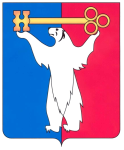 РОССИЙСКАЯ ФЕДЕРАЦИЯКРАСНОЯРСКИЙ КРАЙНОРИЛЬСКИЙ ГОРОДСКОЙ СОВЕТ ДЕПУТАТОВР Е Ш Е Н И ЕО награждении Почетной грамотой Норильского городского Совета депутатовВ соответствии с Положением о наградной политике муниципального образования город Норильск, утвержденным решением Городского Совета от 16.12.2014 № 21/4-454, решениями комиссии Городского Совета по социальной политике: от 06.03.2015 № 228 «О награждении Почетной грамотой Городского Совета», от 25.03.2015 № 235 «О награждении Почетной грамотой Городского Совета», от 30.03.2015 № 237 «О награждении Почетной грамотой Городского Совета», Городской СоветРЕШИЛ:1. Наградить Почетной грамотой Норильского городского Совета депутатов: 1.1. За высокий профессионализм, добросовестный труд, творческую инициативу и личный вклад в развитие культуры на территории муниципального образования горд Норильск1.2. За высокий профессионализм и личный вклад в развитие здравоохранения на территории муниципального образования город Норильск1.3. За многолетний добросовестный труд, творческий поиск и самоотдачу, значительный вклад в развитие системы дополнительного образования на территории муниципального образования город Норильск и в связи с 45-летним юбилеем МАОУ ДОД «Дворец творчества детей и молодежи»2. Контроль исполнения решения возложить на председателя комиссии Городского Совета по социальной политике Бондаря В.В.3. Решение вступает в силу со дня принятия.« 31 » марта 2015 года№ 23/4-499СоколовуТатьяну Владиславовну- начальника отдела расчетов по заработной плате муниципального казенного учреждения «Централизованная бухгалтерия учреждений по делам культуры и искусства».Карчава Александру Григорьевну- врача-патологоанатома патологоанатомического отделения краевого государственного бюджетного учреждения здравоохранения «Норильская межрайонная больница № 1».Михневич Тамару Николаевну- художественного руководителя образцового ансамбля народного танца «Юность Заполярья» муниципального автономного образовательного учреждения дополнительного образования детей «Дворец творчества детей и молодежи».Глава города НорильскаО.Г. Курилов